B     TÝDENNÍ PLÁN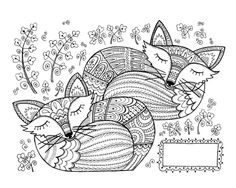 38. týden	(23. 5. – 27. 5. 2022) JMÉNO: ………………………………………CO SE BUDEME UČIT?JAK SE MI DAŘÍ?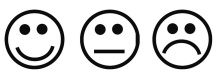 JAK VIDÍM SVÉ DÍTĚ? ČTENÍSlabikář str. 89–90Pracovní sešit str. 52–54- Sluchová analýza a syntéza  slov- Dělení slov na slabiky- Opakování probraných   písmenČtení slov, vět a textůVyprávěníČtu slova a věty tiskacím i psacím písmem.Čtu věty se správnou intonací – klesnu hlasem na konci věty, umím přečíst otázku.Zvládnu vyprávět, co jsem přečetl/a.PSANÍPísanka 4 str. 20–21- Správný úchop a sezení- Slabiky dě, tě, ně, di, ti, ni- Opis, přepis a diktát slov a  větUmím opsat a zkontrolovat slova a věty.Umím přepsat a zkontrolovat slova a věty.Zvládám diktát slov a vět.MATEMATIKAMatematika 2. díl str.     46–48- Počítáme do 20- Sčítání a odčítání do 20- Součtové trojúhelníky - Hodiny- PavučinySčítám a odčítám bez chyb.Umím porovnat čísla a příklady.PRVOUKAPrvouka str. 70–72Roční období, Měsíce, Dny v týdnu, HodinyUmím vyjmenovat roční období, měsíce a dny v týdnu.CHOVÁNÍVím, jak pracovat v hodinách.Dávám v hodinách pozor a soustředím se na práci.